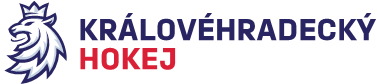 Zápis č. 9/2022-2023Ze zasedání DK – dne 2.2.2023 v Hradci KrálovéPřítomni: Mgr. O. Votroubek, L. Kittner, R. HorynaSekretariát: L. Balášová1	DK projednala v rámci turnaje ledního hokeje ODM 2023 konané ve dnech 23.1.2023 – 26.1.2023 konání ODM 2023 TH, který obdržel Hráč Filip Novák (Ústecký kraj) ze dne 24.1.2023 a TH, který obdržel hráč Samuel Peksa (Ústecký kraj). Potrestání přestupku bylo zastavení sportovní činnosti v rámci turnaj ODM a VTM. Plnění ustanovení SDŘ čl. 524 a RS čl. 18 b) nestanoveno.2.	DK projednala přestupek hráče HC Hlinsko Jiřího Jílka č.r. 0871221999, kterému byl v utkání KLM č. H0188 ze dne 29.1.2023 mezi družstvy Kohouti Česká Třebová – HC Hlinsko udělen trest OK s kategorií 2 za fyzické napadení čárového rozhodčího bez úmyslu zranit. Čárový rozhodčí byl hráčem sražen na LP. DK bere na vědomí objasnění střetu hl. rozhodčím utkání. DK projednala uvedený přestupek a dle Disciplinárního řádu ČSLH s použitím písmene A, odst. 5 c) v lehčích případech potrestala hráče zastavením sportovní činnosti na 2 utkání a do 3.2.2023 včetně. Plnění ustanovení SDŘ čl. 524 a RS čl. 18 b) stanoveno. 3.	DK projednala přestupek hráče HC Město Rychnov n.Kn. Lukáše Lásky č.r. 1172852009, kterému byl v utkání LSŽ č. H7186 ze dne 28.1.2023 mezi družstvy HC Město Rychnov n.Kn. – SK Třebechovice p.O. udělen trest OK. Vzhledem k tomu, že se jedná o hráče kategorie SŽ a hráč se choval hrubě a nesportovně, rozhodla DK trest překlasifikovat na trest OK s kategorií 2 a dle Disciplinárního řádu ČSLH s použitím písmene A, odst. 4 b) potrestala hráče zastavením sportovní činnosti na 3 utkání a do 19.2.2023 včetně. Plnění ustanovení SDŘ čl. 524 a RS čl. 18 b) stanoveno. 4.	DK projednala žádost TJ Sp. Nové Město n.M. ze dne 11.1.2023 o změnu trestu pro trenéra Tomáš Topola č.r. 0218501979. Klub žádal o prominutí zbytku trestu DK ze dne 3.11.2023 (zastavení sportovní činnosti do 31.3.2023). DK vzhledem k závažnosti provinění trenéra a porušení SDŘ žádosti nevyhovuje. Plnění ustanovení SDŘ čl. 524 a RS čl. 18 b) stanoveno. Zapsala: Lucie Balášová 